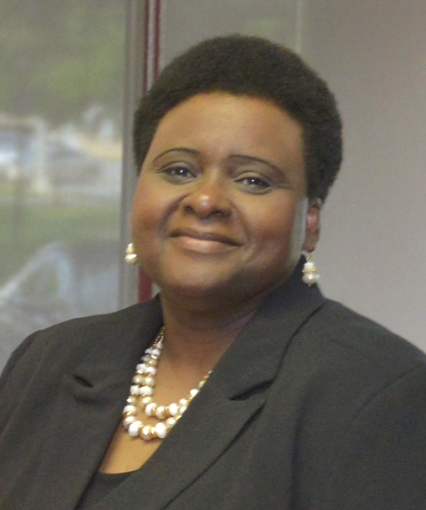 Veronica Adams-Cooper, Ph.D.COMPA 2019-2020 At-Large RepresentativeVeronica Adams-Cooper is a professor of public administration at Albany State University (Albany, GA). In the Master of Public Administration program she serves as the internship/project coordinator and director for the Lois B. Hollis Center for Social Equity. In the community Veronica serves as President/CEO of ARTriumph Historical Society for The Artesian Renaissance that honors the 400-Year Triumph of African American History from 1619-2019. She is the recipient of the Albany State University 2019 Community Service of the Year Award. Essential publications for Veronica include the, African-American History Commission Act, 400 Years of, In: Farazmand A. (eds). Global Encyclopedia of Public Administration, Public Policy, and Governance. Springer, Cham. (2018) and “Remembering Charleston one year later.” PA Times (June 2016).